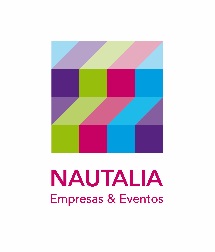 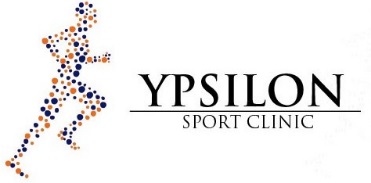 I JORNADAS DE REHABILITACIÓN DEPORTIVAVALENCIA- 3, 4 JUNIO 2016BOLETÍN ALOJAMIENTO Y TRANSPORTEDATOS PERSONALES: Apellido 1: ………………………………………….  Apellido 2: ………………………………………Nombre: …………………...…………………………D.N.I: ………………………………………………Domicilio: …………………………………………………………………………………………………….Localidad: ……………………………………………………. C.P.: ……………………………...……………  Provincia: ……………………………….…..Teléfono: …………………………………..……………… e-mail: ………………………………………………………………………..……………………..HOTELES:     				     Hab. DUI		   Hab. DOBLEHOTEL BARCELÓ VALENCIA 4* 		110.00€- IVA Incl.		120.00€- IVA Incl.HOTEL PRIMUS VALENCIA 4*		105.00€- IVA Incl.		110.00€- IVA Incl.HOTEL ILUNIÓN AQUA 4*			110.00€- IVA incl.		121.00€- IVA Incl.Precios por habitación y noche. Los precios incluyen desayuno e IVA. 10%.HOTEL ELEGIDO:FECHA ENTRADA: 		   FECHA SALIDA: 		           Nº NOCHES:                      TIPO HABITACIÓN:  		TOTAL IMPORTE ALOJAMEINTO: TRANSPORTE:Necesita que le gestionemos transporte desde su ciudad de origen a Valencia: Ciudad Origen:Medio transporte deseado:Horarios aproximados:FORMA DE PAGO:TRANSFERENCIA BANCARIA: A favor de Nautalia Viajes SL. Indicar el nombre de la persona alojada. Datos de la cuenta: ES73 0030 1844 56 1832977154.TARJETA DE CRÉDITO: (   ) MASTERCARD        (   ) VISA               (   ) AMEX  Nº de tarjeta: …………………………………………….  F. Caducidad: ……………    CVC: …………Nombre del Titular: ………………………………………………………………………………………….Con mi firma confirmo que he leído y conozco las políticas de cancelación de este formulario y autorizo a NAUTALIA VIAJE S.L. a cargar en esta tarjeta de crédito la cantidad total requerida.Fecha y firma del titular:EN CASO DE PRECISAR FACTURA, POR FA VOR CUMPLIMENTE LOS SIGUIENTES DATOS:Mismos que detallados arriba: (    )           Otros: (    )Nombre y apellidos o razón social: ………………………………………………………………………CIF/ NIF: ………………………………………...…Domicilio social: ……………………………………………………………Localidad: ………………………………. C.P.: ………………………………… Provincia: …………………………………………………………. Teléfono: ……………………. E-mail: ……………………………………………………NAUTALIA EMPRESASTél: 96 070 51 09 -   Enviar por mail a: ainhoa.rafecas@nautaliaempresas.es